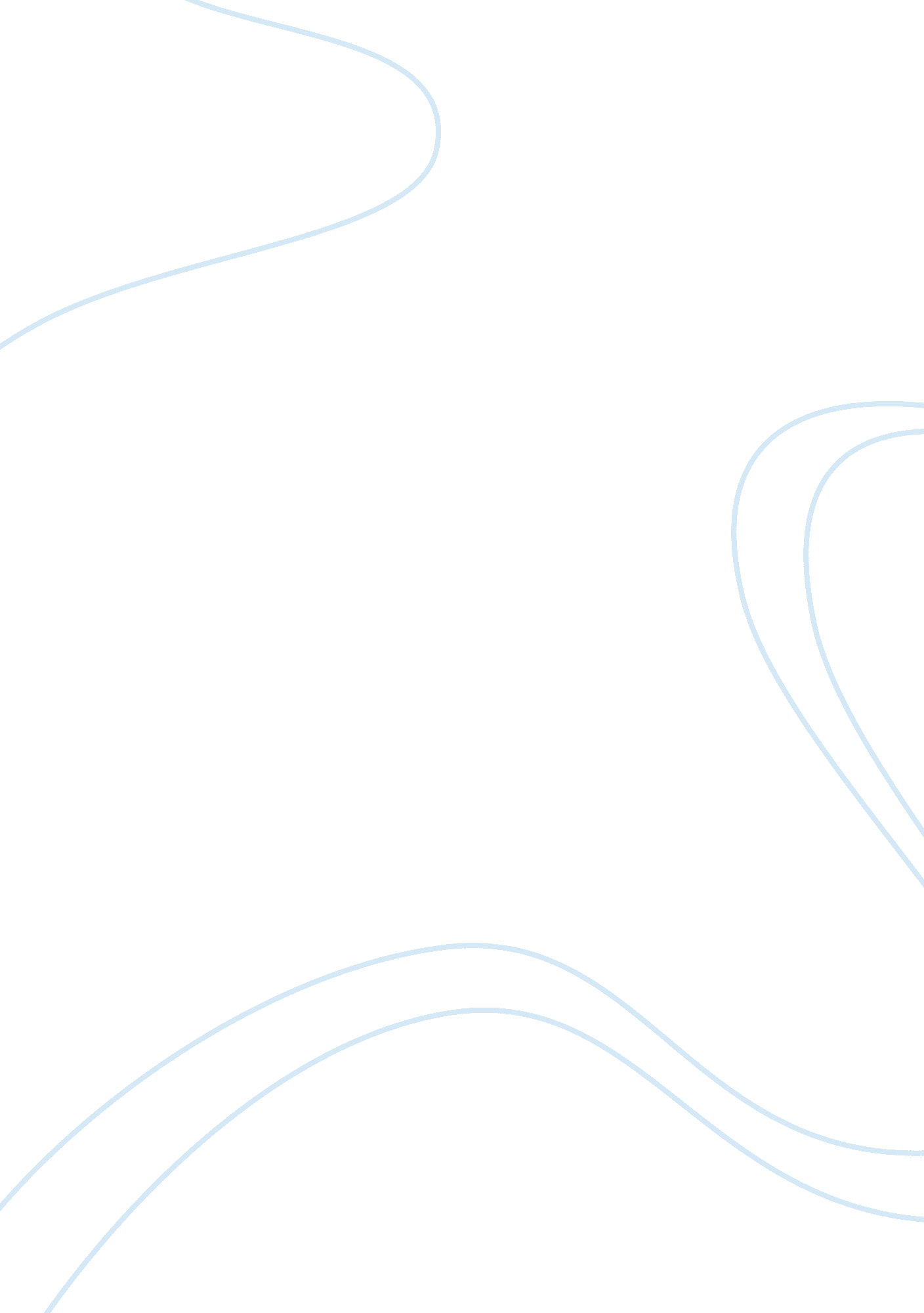 Pulmonary embolism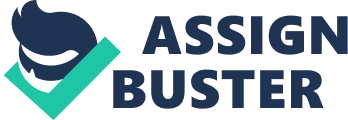 Can you imagine hearing you have a blood clot and in a spilt second experiencing a pulmonary embolism and dying almost instantly? A blood clot and a Pulmonary Embolism are two different concepts but walk hand in hand together. One can not happen without the other. The difference in the two is one can save your life while one can end it. Due to the silent symptoms and the unexpected onset of a Pulmonary Embolism, the chances of surviving or a full recovery are very low. The terrible accident of a Pulmonary Embolism is very obvious in the book " Two Kisses for Mayday' written by Matt Longing. The book starts out with a couple, Liz and Matt, who have been dating since they were 16. They were high school sweethearts and the setting of the book starts out with Matt and Liz in the hospital. Liz has been pregnant for 7 months and she is on bed rest. She had been vomiting during the whole pregnancy has not gained weight. The day finally came and Liz gave birth and Madeline Longing entered the world. Liz gave birth and everything went well, the next day Liz was on her way to see and hold her daughter for the first time and she experienced the sudden onset of a Pulmonary Embolism and she passed away on the spot. The rest of the book is the Journey of a scared father and his new baby girl as she grows up and how they face the world together (Longing). The quote from the book " Healthy women don't die in hospitals after something as routine as having a baby' (65), inspired me to research Pulmonary Embolisms. I wanted to find out why they happen and how we can prevent them from happening to innocent women like Liz Longing. Pulmonary Embolisms do not Just pop up from nothing, they stem from blood clots. Blood clots are Jellylike masses that contain protein, blood cells, and platelets. Blood clots are located in your veins and they usually will block blood flow. When blood clots are in the veins located towards the skin they will cause an itching sensation. When blood clots are located towards the surface of your skin it will usually not end in a life-threatening situation. When the blood clot is located in the arm or deep in the thigh is when it becomes dangerous. When blood clots are blocking major veins, this is when blood cannot flow to the organs and this will end in death. Blood clots are nowhere near as dangerous as a Pulmonary Embolism. Pulmonary Embolisms are actually a part of a blood clot that is classified as " Deep Vein Thrombosis". A Pulmonary Embolism is when part of a blood clot breaks off and travels through the body and makes its way to the heart and then stops blood flow into the lungs. This is when death is almost instant. 00, 000 people die each year from Pulmonary Embolisms. Pulmonary Embolisms will only happen if the Deep Vein Thrombosis is present. When a Pulmonary Embolism occurs the danger of the situation increases tremendously. A Pulmonary Embolism will show up more in people won slot Tort long pergola AT time, sun as Eliminate modally, ease Joss, Ana regnant women on bed rest. When you sit down for long periods, the blood will pool up and create a blood clot. By not smoking, the chances or receiving Deep Vein Thrombosis is lower by a significant amount (Blood clots that can kill). Deep Vein Thrombosis is a very common issue found in people, 1 in every 1, 000 people are diagnosed with Deep Vein Thrombosis a year (Stephens). Many people have no clue they are suffering from D. V. T. Due to the silent and unknown symptoms (Blood clots that can kill). Heart attacks, blood clots, and Pulmonary Embolisms are the number one causes of deaths in humans. If someone is diagnosed with Deep Vein Thrombosis, later in life they will be diagnosed with Post Thrombosis Syndrome, which is when the leg veins are not working as well due to the damages of D. V. T. ND the way that the blood pools up in the legs. Post Thrombosis Syndrome is a side effect of sitting for long amounts of time after being diagnosed with Deep Vein Thrombosis. A blood clot, Pulmonary Embolisms and D. V. T. Are more common in very tall humans and very short humans (Stephens). D. V. T. Is a very common disease and the only major way to prevent a blood clot, the source of it all, it to stretch and avoid sitting for Eng periods of time, while the disease does not discriminate against gender, it will take anyone's life who does not prevent the disease (Blood Clots that can kill). 